Nombre_________________________________Extr@ Episodio 1	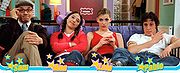 La llegada de SamActivity 1Elige el verbo correcto para cada hueco.1. …… me el correo, Luis.
2. ¡ …… te!
3. ¡ …… te cómodo!
4. ¡ …… le algo de español a Sam!
5. ¡No os……!
6. ¡ …… me pronto!Pon… Dá… preocupéis Enséña… Relája… Escríbe…Activity 2Busca la respuesta apropiada para cada pregunta.1. ¿Quién es Sam Scott?
2. ¿Quieres tomar algo?
3. ¿Cuándo llega?
4. ¿Quién eres?
5. ¿Tienes hambre? ¿Qué quieres?
6. ¿Dónde está la revista que compré?Activity 3Completa cada frase con la palabra apropiada.1. Ana y Lola son vecinas/amigas/hermanas.
2. Lola recibe una carta de su padre/su abuela/su madre.
3. Pablo es el vecino/el primo/el hermano de Lola y Ana.
4. Sam era un corresponsal/un vecino/un criado de Lola hace siete años.
5. Sam llama a su amiga/su madre/su padre por teléfono.
6. Sam quiere amigos/criados/padres.Activity 4Pon los sucesos en orden.___ Sam viene a quedarse con Lola y Ana.
___ A las chicas, Sam les parece un poco extraño.
___ Un día Lola recibe una carta de su corresponsal americano.
___ Pablo descubre que Sam es muy rico – ¡Pero no se lo dice a nadie!
___ Cuando Sam toma una ducha - ¡Qué chico tan guapo!
___ Lola y Ana son amigas. Comparten un piso en Barcelona.Activity 5Corrige los errores de Sam.1. Hace siete años que somos/eramos corresponsales.
2. Hablo español bueno/bien el español ahora.
3. Soy de/Me llamo Sam.
4. Soy de/Me llamo América.
5. El perro está en el horno/la cesta.
6. Vivo en un museo/una casa.